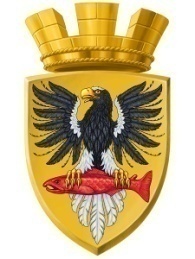 Р О С С И Й С К А Я  Ф Е Д Е Р А Ц И ЯКАМЧАТСКИЙ КРАЙП О С Т А Н О В Л Е Н И ЕАДМИНИСТРАЦИИ ЕЛИЗОВСКОГО ГОРОДСКОГО ПОСЕЛЕНИЯОт 13.08.2018 года                                                                                                                № 1163-п         г.ЕлизовоО размещении в федеральной информационной адресной системе сведений об адресах присвоенных объектам адресации – помещениям в многоквартирном жилом доме            № 8 по ул. Звездная в г. Елизово	Руководствуясь ч.3 ст.5 и ч.3 ст.9 Федерального закона от 28.12.2013        № 443-ФЗ «О федеральной информационной адресной системе и о внесении изменений в Федеральный закон «Об общих принципах организации местного самоуправления в Российской Федерации», ст. 14 Федерального закона от 06.10.2003 № 131-ФЗ «Об общих принципах организации местного самоуправления в РФ», Уставом Елизовского городского поселения, Приказом Минфина России от 05.11.2015 № 171н «Об утверждении Перечня элементов планировочной структуры, элементов улично-дорожной сети, элементов объектов адресации, типов зданий (сооружений), помещений, используемых в качестве реквизитов адреса, и Правил сокращенного наименования адресообразующих элементов», в целях актуализации информации в федеральной информационной адресной системе,ПОСТАНОВЛЯЮ:1. Разместить в федеральной информационной адресной системе сведения об адресах, присвоенных объектам адресации - помещениям в многоквартирном жилом доме № 8 по ул. Звездная в г. Елизово, ранее не размещенные в государственном адресном реестре, согласно приложению к настоящему постановлению.2. Направить данное постановление в федеральную информационную адресную систему для внесения сведений установленных данным постановлением.Управлению делами администрации Елизовского городского поселения опубликовать (обнародовать) настоящее постановление в средствах массовой информации и разместить в информационно-телекоммуникационной сети «Интернет» на официальном сайте администрации Елизовского городского поселения.Контроль за исполнением настоящего постановления возложить на руководителя Управления архитектуры и градостроительства администрации Елизовского городского поселения.ВрИО Главы администрации Елизовского городского поселения                                                    Д.Б. ЩипицынПриложение к постановлению администрации Елизовского городского поселенияот 13.08.2018 № 1163-пПриложение к постановлению администрации Елизовского городского поселенияот 13.08.2018 № 1163-пПриложение к постановлению администрации Елизовского городского поселенияот 13.08.2018 № 1163-пПриложение к постановлению администрации Елизовского городского поселенияот 13.08.2018 № 1163-пПриложение к постановлению администрации Елизовского городского поселенияот 13.08.2018 № 1163-пПриложение к постановлению администрации Елизовского городского поселенияот 13.08.2018 № 1163-пПриложение к постановлению администрации Елизовского городского поселенияот 13.08.2018 № 1163-пПриложение к постановлению администрации Елизовского городского поселенияот 13.08.2018 № 1163-п1.Помещение,Помещение,кадастровый номер   41:05:0101006:3898кадастровый номер   41:05:0101006:3898кадастровый номер   41:05:0101006:3898Россия, Камчатский край,1.Елизовский муниципальный  район, Елизовское городское поселение, Елизово г.,  Елизовский муниципальный  район, Елизовское городское поселение, Елизово г.,  Елизовский муниципальный  район, Елизовское городское поселение, Елизово г.,  Елизовский муниципальный  район, Елизовское городское поселение, Елизово г.,  Елизовский муниципальный  район, Елизовское городское поселение, Елизово г.,  Елизовский муниципальный  район, Елизовское городское поселение, Елизово г.,  1.Звездная ул.,Звездная ул.,д.8,кв.1.кв.1.2.Помещение,Помещение,кадастровый номер   41:05:0101006:4850кадастровый номер   41:05:0101006:4850кадастровый номер   41:05:0101006:4850Россия, Камчатский край,2.Елизовский муниципальный  район, Елизовское городское поселение, Елизово г.,  Елизовский муниципальный  район, Елизовское городское поселение, Елизово г.,  Елизовский муниципальный  район, Елизовское городское поселение, Елизово г.,  Елизовский муниципальный  район, Елизовское городское поселение, Елизово г.,  Елизовский муниципальный  район, Елизовское городское поселение, Елизово г.,  Елизовский муниципальный  район, Елизовское городское поселение, Елизово г.,  2.Звездная ул.,Звездная ул.,д.8,кв.2.кв.2.3.Помещение,Помещение,кадастровый номер   41:05:0101006:4035кадастровый номер   41:05:0101006:4035кадастровый номер   41:05:0101006:4035Россия, Камчатский край,3.Елизовский муниципальный  район, Елизовское городское поселение, Елизово г.,  Елизовский муниципальный  район, Елизовское городское поселение, Елизово г.,  Елизовский муниципальный  район, Елизовское городское поселение, Елизово г.,  Елизовский муниципальный  район, Елизовское городское поселение, Елизово г.,  Елизовский муниципальный  район, Елизовское городское поселение, Елизово г.,  Елизовский муниципальный  район, Елизовское городское поселение, Елизово г.,  3.Звездная ул.,Звездная ул.,д.8,кв.3.кв.3.4.Помещение,Помещение,кадастровый номер   41:05:0101006:4036кадастровый номер   41:05:0101006:4036кадастровый номер   41:05:0101006:4036Россия, Камчатский край,4.Елизовский муниципальный  район, Елизовское городское поселение, Елизово г.,  Елизовский муниципальный  район, Елизовское городское поселение, Елизово г.,  Елизовский муниципальный  район, Елизовское городское поселение, Елизово г.,  Елизовский муниципальный  район, Елизовское городское поселение, Елизово г.,  Елизовский муниципальный  район, Елизовское городское поселение, Елизово г.,  Елизовский муниципальный  район, Елизовское городское поселение, Елизово г.,  4.Звездная ул.,Звездная ул.,д.8,кв.4.кв.4.5.Помещение,Помещение,кадастровый номер   41:05:0101006:4384кадастровый номер   41:05:0101006:4384кадастровый номер   41:05:0101006:4384Россия, Камчатский край,5.Елизовский муниципальный  район, Елизовское городское поселение, Елизово г.,  Елизовский муниципальный  район, Елизовское городское поселение, Елизово г.,  Елизовский муниципальный  район, Елизовское городское поселение, Елизово г.,  Елизовский муниципальный  район, Елизовское городское поселение, Елизово г.,  Елизовский муниципальный  район, Елизовское городское поселение, Елизово г.,  Елизовский муниципальный  район, Елизовское городское поселение, Елизово г.,  5.Звездная ул.,Звездная ул.,д.8,кв.5.кв.5.6.Помещение,Помещение,кадастровый номер   41:05:0101006:4190кадастровый номер   41:05:0101006:4190кадастровый номер   41:05:0101006:4190Россия, Камчатский край,6.Елизовский муниципальный  район, Елизовское городское поселение, Елизово г.,  Елизовский муниципальный  район, Елизовское городское поселение, Елизово г.,  Елизовский муниципальный  район, Елизовское городское поселение, Елизово г.,  Елизовский муниципальный  район, Елизовское городское поселение, Елизово г.,  Елизовский муниципальный  район, Елизовское городское поселение, Елизово г.,  Елизовский муниципальный  район, Елизовское городское поселение, Елизово г.,  6.Звездная ул.,Звездная ул.,д.8,кв.6.кв.6.7.Помещение,Помещение,кадастровый номер   41:05:0101006:4452кадастровый номер   41:05:0101006:4452кадастровый номер   41:05:0101006:4452Россия, Камчатский край,7.Елизовский муниципальный  район, Елизовское городское поселение, Елизово г.,  Елизовский муниципальный  район, Елизовское городское поселение, Елизово г.,  Елизовский муниципальный  район, Елизовское городское поселение, Елизово г.,  Елизовский муниципальный  район, Елизовское городское поселение, Елизово г.,  Елизовский муниципальный  район, Елизовское городское поселение, Елизово г.,  Елизовский муниципальный  район, Елизовское городское поселение, Елизово г.,  7.Звездная ул.,Звездная ул.,д.8,кв.7.кв.7.8.Помещение,Помещение,кадастровый номер   41:05:0101006:5224кадастровый номер   41:05:0101006:5224кадастровый номер   41:05:0101006:5224Россия, Камчатский край,8.Елизовский муниципальный  район, Елизовское городское поселение, Елизово г.,  Елизовский муниципальный  район, Елизовское городское поселение, Елизово г.,  Елизовский муниципальный  район, Елизовское городское поселение, Елизово г.,  Елизовский муниципальный  район, Елизовское городское поселение, Елизово г.,  Елизовский муниципальный  район, Елизовское городское поселение, Елизово г.,  Елизовский муниципальный  район, Елизовское городское поселение, Елизово г.,  8.Звездная ул.,Звездная ул.,д.8,кв.8.кв.8.9.Помещение,Помещение,кадастровый номер   41:05:0101006:4618кадастровый номер   41:05:0101006:4618кадастровый номер   41:05:0101006:4618Россия, Камчатский край,9.Елизовский муниципальный  район, Елизовское городское поселение, Елизово г.,  Елизовский муниципальный  район, Елизовское городское поселение, Елизово г.,  Елизовский муниципальный  район, Елизовское городское поселение, Елизово г.,  Елизовский муниципальный  район, Елизовское городское поселение, Елизово г.,  Елизовский муниципальный  район, Елизовское городское поселение, Елизово г.,  Елизовский муниципальный  район, Елизовское городское поселение, Елизово г.,  9.Звездная ул.,Звездная ул.,д.8,кв.9.кв.9.10.Помещение,Помещение,кадастровый номер   41:05:0101006:4732кадастровый номер   41:05:0101006:4732кадастровый номер   41:05:0101006:4732Россия, Камчатский край,10.Елизовский муниципальный  район, Елизовское городское поселение, Елизово г.,  Елизовский муниципальный  район, Елизовское городское поселение, Елизово г.,  Елизовский муниципальный  район, Елизовское городское поселение, Елизово г.,  Елизовский муниципальный  район, Елизовское городское поселение, Елизово г.,  Елизовский муниципальный  район, Елизовское городское поселение, Елизово г.,  Елизовский муниципальный  район, Елизовское городское поселение, Елизово г.,  10.Звездная ул.,Звездная ул.,д.8,кв.10.кв.10.11.Помещение,Помещение,кадастровый номер   41:05:0101006:4118кадастровый номер   41:05:0101006:4118кадастровый номер   41:05:0101006:4118Россия, Камчатский край,11.Елизовский муниципальный  район, Елизовское городское поселение, Елизово г.,  Елизовский муниципальный  район, Елизовское городское поселение, Елизово г.,  Елизовский муниципальный  район, Елизовское городское поселение, Елизово г.,  Елизовский муниципальный  район, Елизовское городское поселение, Елизово г.,  Елизовский муниципальный  район, Елизовское городское поселение, Елизово г.,  Елизовский муниципальный  район, Елизовское городское поселение, Елизово г.,  11.Звездная ул.,Звездная ул.,д.8,кв.11.кв.11.12.Помещение,Помещение,кадастровый номер   41:05:0101006:4634кадастровый номер   41:05:0101006:4634кадастровый номер   41:05:0101006:4634Россия, Камчатский край,12.Елизовский муниципальный  район, Елизовское городское поселение, Елизово г.,  Елизовский муниципальный  район, Елизовское городское поселение, Елизово г.,  Елизовский муниципальный  район, Елизовское городское поселение, Елизово г.,  Елизовский муниципальный  район, Елизовское городское поселение, Елизово г.,  Елизовский муниципальный  район, Елизовское городское поселение, Елизово г.,  Елизовский муниципальный  район, Елизовское городское поселение, Елизово г.,  12.Звездная ул.,Звездная ул.,д.8,кв.12.кв.12.13.Помещение,Помещение,кадастровый номер   41:05:0101006:3953кадастровый номер   41:05:0101006:3953кадастровый номер   41:05:0101006:3953Россия, Камчатский край,13.Елизовский муниципальный  район, Елизовское городское поселение, Елизово г.,  Елизовский муниципальный  район, Елизовское городское поселение, Елизово г.,  Елизовский муниципальный  район, Елизовское городское поселение, Елизово г.,  Елизовский муниципальный  район, Елизовское городское поселение, Елизово г.,  Елизовский муниципальный  район, Елизовское городское поселение, Елизово г.,  Елизовский муниципальный  район, Елизовское городское поселение, Елизово г.,  13.Звездная ул.,Звездная ул.,д.8,кв.13.кв.13.14.Помещение,Помещение,кадастровый номер   41:05:0101006:4733кадастровый номер   41:05:0101006:4733кадастровый номер   41:05:0101006:4733Россия, Камчатский край,14.Елизовский муниципальный  район, Елизовское городское поселение, Елизово г.,  Елизовский муниципальный  район, Елизовское городское поселение, Елизово г.,  Елизовский муниципальный  район, Елизовское городское поселение, Елизово г.,  Елизовский муниципальный  район, Елизовское городское поселение, Елизово г.,  Елизовский муниципальный  район, Елизовское городское поселение, Елизово г.,  Елизовский муниципальный  район, Елизовское городское поселение, Елизово г.,  14.Звездная ул.,Звездная ул.,д.8,кв.14.кв.14.15.Помещение,Помещение,кадастровый номер   41:05:0101006:4292кадастровый номер   41:05:0101006:4292кадастровый номер   41:05:0101006:4292Россия, Камчатский край,15.Елизовский муниципальный  район, Елизовское городское поселение, Елизово г.,  Елизовский муниципальный  район, Елизовское городское поселение, Елизово г.,  Елизовский муниципальный  район, Елизовское городское поселение, Елизово г.,  Елизовский муниципальный  район, Елизовское городское поселение, Елизово г.,  Елизовский муниципальный  район, Елизовское городское поселение, Елизово г.,  Елизовский муниципальный  район, Елизовское городское поселение, Елизово г.,  15.Звездная ул.,Звездная ул.,д.8,кв.15.кв.15.16.Помещение,Помещение,кадастровый номер   41:05:0101006:4406кадастровый номер   41:05:0101006:4406кадастровый номер   41:05:0101006:4406Россия, Камчатский край,16.Елизовский муниципальный  район, Елизовское городское поселение, Елизово г.,  Елизовский муниципальный  район, Елизовское городское поселение, Елизово г.,  Елизовский муниципальный  район, Елизовское городское поселение, Елизово г.,  Елизовский муниципальный  район, Елизовское городское поселение, Елизово г.,  Елизовский муниципальный  район, Елизовское городское поселение, Елизово г.,  Елизовский муниципальный  район, Елизовское городское поселение, Елизово г.,  16.Звездная ул.,Звездная ул.,д.8,кв.16.кв.16.17.Помещение,Помещение,кадастровый номер   41:05:0101006:4271кадастровый номер   41:05:0101006:4271кадастровый номер   41:05:0101006:4271Россия, Камчатский край,17.Елизовский муниципальный  район, Елизовское городское поселение, Елизово г.,  Елизовский муниципальный  район, Елизовское городское поселение, Елизово г.,  Елизовский муниципальный  район, Елизовское городское поселение, Елизово г.,  Елизовский муниципальный  район, Елизовское городское поселение, Елизово г.,  Елизовский муниципальный  район, Елизовское городское поселение, Елизово г.,  Елизовский муниципальный  район, Елизовское городское поселение, Елизово г.,  17.Звездная ул.,Звездная ул.,д.8,кв.17.кв.17.18.Помещение,Помещение,кадастровый номер   41:05:0101006:4455кадастровый номер   41:05:0101006:4455кадастровый номер   41:05:0101006:4455Россия, Камчатский край,18.Елизовский муниципальный  район, Елизовское городское поселение, Елизово г.,  Елизовский муниципальный  район, Елизовское городское поселение, Елизово г.,  Елизовский муниципальный  район, Елизовское городское поселение, Елизово г.,  Елизовский муниципальный  район, Елизовское городское поселение, Елизово г.,  Елизовский муниципальный  район, Елизовское городское поселение, Елизово г.,  Елизовский муниципальный  район, Елизовское городское поселение, Елизово г.,  18.Звездная ул.,Звездная ул.,д.8,кв.18.кв.18.19.Помещение,Помещение,кадастровый номер   41:05:0101006:4218кадастровый номер   41:05:0101006:4218кадастровый номер   41:05:0101006:4218Россия, Камчатский край,19.Елизовский муниципальный  район, Елизовское городское поселение, Елизово г.,  Елизовский муниципальный  район, Елизовское городское поселение, Елизово г.,  Елизовский муниципальный  район, Елизовское городское поселение, Елизово г.,  Елизовский муниципальный  район, Елизовское городское поселение, Елизово г.,  Елизовский муниципальный  район, Елизовское городское поселение, Елизово г.,  Елизовский муниципальный  район, Елизовское городское поселение, Елизово г.,  19.Звездная ул.,Звездная ул.,д.8,кв.19.кв.19.20.Помещение,Помещение,кадастровый номер   41:05:0101006:5048кадастровый номер   41:05:0101006:5048кадастровый номер   41:05:0101006:5048Россия, Камчатский край,20.Елизовский муниципальный  район, Елизовское городское поселение, Елизово г.,  Елизовский муниципальный  район, Елизовское городское поселение, Елизово г.,  Елизовский муниципальный  район, Елизовское городское поселение, Елизово г.,  Елизовский муниципальный  район, Елизовское городское поселение, Елизово г.,  Елизовский муниципальный  район, Елизовское городское поселение, Елизово г.,  Елизовский муниципальный  район, Елизовское городское поселение, Елизово г.,  20.Звездная ул.,Звездная ул.,д.8,кв.20.кв.20.21.Помещение,Помещение,кадастровый номер   41:05:0101006:3804кадастровый номер   41:05:0101006:3804кадастровый номер   41:05:0101006:3804Россия, Камчатский край,21.Елизовский муниципальный  район, Елизовское городское поселение, Елизово г.,  Елизовский муниципальный  район, Елизовское городское поселение, Елизово г.,  Елизовский муниципальный  район, Елизовское городское поселение, Елизово г.,  Елизовский муниципальный  район, Елизовское городское поселение, Елизово г.,  Елизовский муниципальный  район, Елизовское городское поселение, Елизово г.,  Елизовский муниципальный  район, Елизовское городское поселение, Елизово г.,  21.Звездная ул.,Звездная ул.,д.8,кв.21.кв.21.22.Помещение,Помещение,кадастровый номер   41:05:0101006:3904кадастровый номер   41:05:0101006:3904кадастровый номер   41:05:0101006:3904Россия, Камчатский край,22.Елизовский муниципальный  район, Елизовское городское поселение, Елизово г.,  Елизовский муниципальный  район, Елизовское городское поселение, Елизово г.,  Елизовский муниципальный  район, Елизовское городское поселение, Елизово г.,  Елизовский муниципальный  район, Елизовское городское поселение, Елизово г.,  Елизовский муниципальный  район, Елизовское городское поселение, Елизово г.,  Елизовский муниципальный  район, Елизовское городское поселение, Елизово г.,  22.Звездная ул.,Звездная ул.,д.8,кв.22.кв.22.23.Помещение,Помещение,кадастровый номер   41:05:0101006:4635кадастровый номер   41:05:0101006:4635кадастровый номер   41:05:0101006:4635Россия, Камчатский край,23.Елизовский муниципальный  район, Елизовское городское поселение, Елизово г.,  Елизовский муниципальный  район, Елизовское городское поселение, Елизово г.,  Елизовский муниципальный  район, Елизовское городское поселение, Елизово г.,  Елизовский муниципальный  район, Елизовское городское поселение, Елизово г.,  Елизовский муниципальный  район, Елизовское городское поселение, Елизово г.,  Елизовский муниципальный  район, Елизовское городское поселение, Елизово г.,  23.Звездная ул.,Звездная ул.,д.8,кв.23.кв.23.24.Помещение,Помещение,кадастровый номер   41:05:0101006:4026кадастровый номер   41:05:0101006:4026кадастровый номер   41:05:0101006:4026Россия, Камчатский край,24.Елизовский муниципальный  район, Елизовское городское поселение, Елизово г.,  Елизовский муниципальный  район, Елизовское городское поселение, Елизово г.,  Елизовский муниципальный  район, Елизовское городское поселение, Елизово г.,  Елизовский муниципальный  район, Елизовское городское поселение, Елизово г.,  Елизовский муниципальный  район, Елизовское городское поселение, Елизово г.,  Елизовский муниципальный  район, Елизовское городское поселение, Елизово г.,  24.Звездная ул.,Звездная ул.,д.8,кв.24.кв.24.25.Помещение,Помещение,кадастровый номер   41:05:0101006:4208кадастровый номер   41:05:0101006:4208кадастровый номер   41:05:0101006:4208Россия, Камчатский край,25.Елизовский муниципальный  район, Елизовское городское поселение, Елизово г.,  Елизовский муниципальный  район, Елизовское городское поселение, Елизово г.,  Елизовский муниципальный  район, Елизовское городское поселение, Елизово г.,  Елизовский муниципальный  район, Елизовское городское поселение, Елизово г.,  Елизовский муниципальный  район, Елизовское городское поселение, Елизово г.,  Елизовский муниципальный  район, Елизовское городское поселение, Елизово г.,  25.Звездная ул.,Звездная ул.,д.8,кв.25.кв.25.26.Помещение,Помещение,кадастровый номер   41:05:0101006:5049кадастровый номер   41:05:0101006:5049кадастровый номер   41:05:0101006:5049Россия, Камчатский край,26.Елизовский муниципальный  район, Елизовское городское поселение, Елизово г.,  Елизовский муниципальный  район, Елизовское городское поселение, Елизово г.,  Елизовский муниципальный  район, Елизовское городское поселение, Елизово г.,  Елизовский муниципальный  район, Елизовское городское поселение, Елизово г.,  Елизовский муниципальный  район, Елизовское городское поселение, Елизово г.,  Елизовский муниципальный  район, Елизовское городское поселение, Елизово г.,  26.Звездная ул.,Звездная ул.,д.8,кв.26.кв.26.27.Помещение,Помещение,кадастровый номер   41:05:0101006:4409кадастровый номер   41:05:0101006:4409кадастровый номер   41:05:0101006:4409Россия, Камчатский край,27.Елизовский муниципальный  район, Елизовское городское поселение, Елизово г.,  Елизовский муниципальный  район, Елизовское городское поселение, Елизово г.,  Елизовский муниципальный  район, Елизовское городское поселение, Елизово г.,  Елизовский муниципальный  район, Елизовское городское поселение, Елизово г.,  Елизовский муниципальный  район, Елизовское городское поселение, Елизово г.,  Елизовский муниципальный  район, Елизовское городское поселение, Елизово г.,  27.Звездная ул.,Звездная ул.,д.8,кв.27.кв.27.28.Помещение,Помещение,кадастровый номер   41:05:0101006:4294кадастровый номер   41:05:0101006:4294кадастровый номер   41:05:0101006:4294Россия, Камчатский край,28.Елизовский муниципальный  район, Елизовское городское поселение, Елизово г.,  Елизовский муниципальный  район, Елизовское городское поселение, Елизово г.,  Елизовский муниципальный  район, Елизовское городское поселение, Елизово г.,  Елизовский муниципальный  район, Елизовское городское поселение, Елизово г.,  Елизовский муниципальный  район, Елизовское городское поселение, Елизово г.,  Елизовский муниципальный  район, Елизовское городское поселение, Елизово г.,  28.Звездная ул.,Звездная ул.,д.8,кв.28.кв.28.29.Помещение,Помещение,кадастровый номер   41:05:0101006:3714кадастровый номер   41:05:0101006:3714кадастровый номер   41:05:0101006:3714Россия, Камчатский край,29.Елизовский муниципальный  район, Елизовское городское поселение, Елизово г.,  Елизовский муниципальный  район, Елизовское городское поселение, Елизово г.,  Елизовский муниципальный  район, Елизовское городское поселение, Елизово г.,  Елизовский муниципальный  район, Елизовское городское поселение, Елизово г.,  Елизовский муниципальный  район, Елизовское городское поселение, Елизово г.,  Елизовский муниципальный  район, Елизовское городское поселение, Елизово г.,  29.Звездная ул.,Звездная ул.,д.8,кв.29.кв.29.30.Помещение,Помещение,кадастровый номер   41:05:0101006:5052кадастровый номер   41:05:0101006:5052кадастровый номер   41:05:0101006:5052Россия, Камчатский край,30.Елизовский муниципальный  район, Елизовское городское поселение, Елизово г.,  Елизовский муниципальный  район, Елизовское городское поселение, Елизово г.,  Елизовский муниципальный  район, Елизовское городское поселение, Елизово г.,  Елизовский муниципальный  район, Елизовское городское поселение, Елизово г.,  Елизовский муниципальный  район, Елизовское городское поселение, Елизово г.,  Елизовский муниципальный  район, Елизовское городское поселение, Елизово г.,  30.Звездная ул.,Звездная ул.,д.8,кв.30.кв.30.31.Помещение,Помещение,кадастровый номер   41:05:0101006:4381кадастровый номер   41:05:0101006:4381кадастровый номер   41:05:0101006:4381Россия, Камчатский край,31.Елизовский муниципальный  район, Елизовское городское поселение, Елизово г.,  Елизовский муниципальный  район, Елизовское городское поселение, Елизово г.,  Елизовский муниципальный  район, Елизовское городское поселение, Елизово г.,  Елизовский муниципальный  район, Елизовское городское поселение, Елизово г.,  Елизовский муниципальный  район, Елизовское городское поселение, Елизово г.,  Елизовский муниципальный  район, Елизовское городское поселение, Елизово г.,  31.Звездная ул.,Звездная ул.,д.8,кв.31.кв.31.32.Помещение,Помещение,кадастровый номер   41:05:0101006:4438кадастровый номер   41:05:0101006:4438кадастровый номер   41:05:0101006:4438Россия, Камчатский край,32.Елизовский муниципальный  район, Елизовское городское поселение, Елизово г.,  Елизовский муниципальный  район, Елизовское городское поселение, Елизово г.,  Елизовский муниципальный  район, Елизовское городское поселение, Елизово г.,  Елизовский муниципальный  район, Елизовское городское поселение, Елизово г.,  Елизовский муниципальный  район, Елизовское городское поселение, Елизово г.,  Елизовский муниципальный  район, Елизовское городское поселение, Елизово г.,  32.Звездная ул.,Звездная ул.,д.8,кв.32.кв.32.33.Помещение,Помещение,кадастровый номер   41:05:0101006:4404кадастровый номер   41:05:0101006:4404кадастровый номер   41:05:0101006:4404Россия, Камчатский край,33.Елизовский муниципальный  район, Елизовское городское поселение, Елизово г.,  Елизовский муниципальный  район, Елизовское городское поселение, Елизово г.,  Елизовский муниципальный  район, Елизовское городское поселение, Елизово г.,  Елизовский муниципальный  район, Елизовское городское поселение, Елизово г.,  Елизовский муниципальный  район, Елизовское городское поселение, Елизово г.,  Елизовский муниципальный  район, Елизовское городское поселение, Елизово г.,  33.Звездная ул.,Звездная ул.,д.8,кв.33.кв.33.34.Помещение,Помещение,кадастровый номер   41:05:0101006:4734кадастровый номер   41:05:0101006:4734кадастровый номер   41:05:0101006:4734Россия, Камчатский край,34.Елизовский муниципальный  район, Елизовское городское поселение, Елизово г.,  Елизовский муниципальный  район, Елизовское городское поселение, Елизово г.,  Елизовский муниципальный  район, Елизовское городское поселение, Елизово г.,  Елизовский муниципальный  район, Елизовское городское поселение, Елизово г.,  Елизовский муниципальный  район, Елизовское городское поселение, Елизово г.,  Елизовский муниципальный  район, Елизовское городское поселение, Елизово г.,  34.Звездная ул.,Звездная ул.,д.8,кв.34.кв.34.35.Помещение,Помещение,кадастровый номер   41:05:0101006:4686кадастровый номер   41:05:0101006:4686кадастровый номер   41:05:0101006:4686Россия, Камчатский край,35.Елизовский муниципальный  район, Елизовское городское поселение, Елизово г.,  Елизовский муниципальный  район, Елизовское городское поселение, Елизово г.,  Елизовский муниципальный  район, Елизовское городское поселение, Елизово г.,  Елизовский муниципальный  район, Елизовское городское поселение, Елизово г.,  Елизовский муниципальный  район, Елизовское городское поселение, Елизово г.,  Елизовский муниципальный  район, Елизовское городское поселение, Елизово г.,  35.Звездная ул.,Звездная ул.,д.8,кв.35.кв.35.36.Помещение,Помещение,кадастровый номер   41:05:0101006:5226кадастровый номер   41:05:0101006:5226кадастровый номер   41:05:0101006:5226Россия, Камчатский край,36.Елизовский муниципальный  район, Елизовское городское поселение, Елизово г.,  Елизовский муниципальный  район, Елизовское городское поселение, Елизово г.,  Елизовский муниципальный  район, Елизовское городское поселение, Елизово г.,  Елизовский муниципальный  район, Елизовское городское поселение, Елизово г.,  Елизовский муниципальный  район, Елизовское городское поселение, Елизово г.,  Елизовский муниципальный  район, Елизовское городское поселение, Елизово г.,  36.Звездная ул.,Звездная ул.,д.8,кв.36.кв.36.37.Помещение,Помещение,кадастровый номер   41:05:0101006:3965кадастровый номер   41:05:0101006:3965кадастровый номер   41:05:0101006:3965Россия, Камчатский край,37.Елизовский муниципальный  район, Елизовское городское поселение, Елизово г.,  Елизовский муниципальный  район, Елизовское городское поселение, Елизово г.,  Елизовский муниципальный  район, Елизовское городское поселение, Елизово г.,  Елизовский муниципальный  район, Елизовское городское поселение, Елизово г.,  Елизовский муниципальный  район, Елизовское городское поселение, Елизово г.,  Елизовский муниципальный  район, Елизовское городское поселение, Елизово г.,  37.Звездная ул.,Звездная ул.,д.8,кв.37.кв.37.38.Помещение,Помещение,кадастровый номер   41:05:0101006:4617кадастровый номер   41:05:0101006:4617кадастровый номер   41:05:0101006:4617Россия, Камчатский край,38.Елизовский муниципальный  район, Елизовское городское поселение, Елизово г.,  Елизовский муниципальный  район, Елизовское городское поселение, Елизово г.,  Елизовский муниципальный  район, Елизовское городское поселение, Елизово г.,  Елизовский муниципальный  район, Елизовское городское поселение, Елизово г.,  Елизовский муниципальный  район, Елизовское городское поселение, Елизово г.,  Елизовский муниципальный  район, Елизовское городское поселение, Елизово г.,  38.Звездная ул.,Звездная ул.,д.8,кв.38.кв.38.39.Помещение,Помещение,кадастровый номер   41:05:0101006:5051кадастровый номер   41:05:0101006:5051кадастровый номер   41:05:0101006:5051Россия, Камчатский край,39.Елизовский муниципальный  район, Елизовское городское поселение, Елизово г.,  Елизовский муниципальный  район, Елизовское городское поселение, Елизово г.,  Елизовский муниципальный  район, Елизовское городское поселение, Елизово г.,  Елизовский муниципальный  район, Елизовское городское поселение, Елизово г.,  Елизовский муниципальный  район, Елизовское городское поселение, Елизово г.,  Елизовский муниципальный  район, Елизовское городское поселение, Елизово г.,  39.Звездная ул.,Звездная ул.,д.8,кв.39.кв.39.40.Помещение,Помещение,кадастровый номер   41:05:0101006:4632кадастровый номер   41:05:0101006:4632кадастровый номер   41:05:0101006:4632Россия, Камчатский край,40.Елизовский муниципальный  район, Елизовское городское поселение, Елизово г.,  Елизовский муниципальный  район, Елизовское городское поселение, Елизово г.,  Елизовский муниципальный  район, Елизовское городское поселение, Елизово г.,  Елизовский муниципальный  район, Елизовское городское поселение, Елизово г.,  Елизовский муниципальный  район, Елизовское городское поселение, Елизово г.,  Елизовский муниципальный  район, Елизовское городское поселение, Елизово г.,  40.Звездная ул.,Звездная ул.,д.8,кв.40.кв.40.41.Помещение,Помещение,кадастровый номер   41:05:0101006:5050кадастровый номер   41:05:0101006:5050кадастровый номер   41:05:0101006:5050Россия, Камчатский край,41.Елизовский муниципальный  район, Елизовское городское поселение, Елизово г.,  Елизовский муниципальный  район, Елизовское городское поселение, Елизово г.,  Елизовский муниципальный  район, Елизовское городское поселение, Елизово г.,  Елизовский муниципальный  район, Елизовское городское поселение, Елизово г.,  Елизовский муниципальный  район, Елизовское городское поселение, Елизово г.,  Елизовский муниципальный  район, Елизовское городское поселение, Елизово г.,  41.Звездная ул.,Звездная ул.,д.8,кв.41.кв.41.42.Помещение,Помещение,кадастровый номер   41:05:0101006:3775кадастровый номер   41:05:0101006:3775кадастровый номер   41:05:0101006:3775Россия, Камчатский край,42.Елизовский муниципальный  район, Елизовское городское поселение, Елизово г.,  Елизовский муниципальный  район, Елизовское городское поселение, Елизово г.,  Елизовский муниципальный  район, Елизовское городское поселение, Елизово г.,  Елизовский муниципальный  район, Елизовское городское поселение, Елизово г.,  Елизовский муниципальный  район, Елизовское городское поселение, Елизово г.,  Елизовский муниципальный  район, Елизовское городское поселение, Елизово г.,  42.Звездная ул.,Звездная ул.,д.8,кв.42.кв.42.43.Помещение,Помещение,кадастровый номер   41:05:0101006:4299кадастровый номер   41:05:0101006:4299кадастровый номер   41:05:0101006:4299Россия, Камчатский край,43.Елизовский муниципальный  район, Елизовское городское поселение, Елизово г.,  Елизовский муниципальный  район, Елизовское городское поселение, Елизово г.,  Елизовский муниципальный  район, Елизовское городское поселение, Елизово г.,  Елизовский муниципальный  район, Елизовское городское поселение, Елизово г.,  Елизовский муниципальный  район, Елизовское городское поселение, Елизово г.,  Елизовский муниципальный  район, Елизовское городское поселение, Елизово г.,  43.Звездная ул.,Звездная ул.,д.8,кв.43.кв.43.44.Помещение,Помещение,кадастровый номер   41:05:0101006:4242кадастровый номер   41:05:0101006:4242кадастровый номер   41:05:0101006:4242Россия, Камчатский край,44.Елизовский муниципальный  район, Елизовское городское поселение, Елизово г.,  Елизовский муниципальный  район, Елизовское городское поселение, Елизово г.,  Елизовский муниципальный  район, Елизовское городское поселение, Елизово г.,  Елизовский муниципальный  район, Елизовское городское поселение, Елизово г.,  Елизовский муниципальный  район, Елизовское городское поселение, Елизово г.,  Елизовский муниципальный  район, Елизовское городское поселение, Елизово г.,  44.Звездная ул.,Звездная ул.,д.8,кв.44.кв.44.45.Помещение,Помещение,кадастровый номер   41:05:0101006:4232кадастровый номер   41:05:0101006:4232кадастровый номер   41:05:0101006:4232Россия, Камчатский край,45.Елизовский муниципальный  район, Елизовское городское поселение, Елизово г.,  Елизовский муниципальный  район, Елизовское городское поселение, Елизово г.,  Елизовский муниципальный  район, Елизовское городское поселение, Елизово г.,  Елизовский муниципальный  район, Елизовское городское поселение, Елизово г.,  Елизовский муниципальный  район, Елизовское городское поселение, Елизово г.,  Елизовский муниципальный  район, Елизовское городское поселение, Елизово г.,  45.Звездная ул.,Звездная ул.,д.8,кв.45.кв.45.46.Помещение,Помещение,кадастровый номер   41:05:0101006:5225кадастровый номер   41:05:0101006:5225кадастровый номер   41:05:0101006:5225Россия, Камчатский край,46.Елизовский муниципальный  район, Елизовское городское поселение, Елизово г.,  Елизовский муниципальный  район, Елизовское городское поселение, Елизово г.,  Елизовский муниципальный  район, Елизовское городское поселение, Елизово г.,  Елизовский муниципальный  район, Елизовское городское поселение, Елизово г.,  Елизовский муниципальный  район, Елизовское городское поселение, Елизово г.,  Елизовский муниципальный  район, Елизовское городское поселение, Елизово г.,  46.Звездная ул.,Звездная ул.,д.8,кв.46.кв.46.47.Помещение,Помещение,кадастровый номер   41:05:0101006:4144кадастровый номер   41:05:0101006:4144кадастровый номер   41:05:0101006:4144Россия, Камчатский край,47.Елизовский муниципальный  район, Елизовское городское поселение, Елизово г.,  Елизовский муниципальный  район, Елизовское городское поселение, Елизово г.,  Елизовский муниципальный  район, Елизовское городское поселение, Елизово г.,  Елизовский муниципальный  район, Елизовское городское поселение, Елизово г.,  Елизовский муниципальный  район, Елизовское городское поселение, Елизово г.,  Елизовский муниципальный  район, Елизовское городское поселение, Елизово г.,  47.Звездная ул.,Звездная ул.,д.8,кв.47.кв.47.48.Помещение,Помещение,кадастровый номер   41:05:0101006:3661кадастровый номер   41:05:0101006:3661кадастровый номер   41:05:0101006:3661Россия, Камчатский край,48.Елизовский муниципальный  район, Елизовское городское поселение, Елизово г.,  Елизовский муниципальный  район, Елизовское городское поселение, Елизово г.,  Елизовский муниципальный  район, Елизовское городское поселение, Елизово г.,  Елизовский муниципальный  район, Елизовское городское поселение, Елизово г.,  Елизовский муниципальный  район, Елизовское городское поселение, Елизово г.,  Елизовский муниципальный  район, Елизовское городское поселение, Елизово г.,  48.Звездная ул.,Звездная ул.,д.8,кв.48.кв.48.